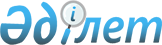 On approval of the List of diseases, the treatment of which is prohibited in the non-state health sectorOrder of the Minister of Health of the Republic of Kazakhstan dated October 14, 2009 No. 526. Registered with the Ministry of Justice of the Republic of Kazakhstan on November 5, 2009 No. 5847.In accordance with Article 31 of the Code of the Republic of Kazakhstan dated September 18, 2009 "On the health of the people and the healthcare system", I ORDER: Footnote. Preamble as amended by Order No. 671 of the Minister of Health and Social Development of the Republic of Kazakhstan dated August 17, 2015 (shall be enforced after the day of its first official publication).
 1. Approve the List of diseases, the treatment of which is prohibited in the non-state healthcare sector in accordance with the annex to this order.2. The Department of Health Strategy and Development of the Ministry of Health of the Republic of Kazakhstan (Aidarkhanov A.T.) to ensure the state registration of this order with the Ministry of Justice of the Republic of Kazakhstan.3. To the Department of Administrative and Legal Work of the Ministry of Health of the Republic of Kazakhstan (Bismildin F.B.) send this order for official publication after its state registration with the Ministry of Justice of the Republic of Kazakhstan.4. Recognize invalid the order of the Minister of Health of the Republic of Kazakhstan dated September 25, 2006 No. 434 "On approval of the List of diseases, the treatment of which is prohibited in the non-state healthcare sector" (registered in the Register of State Registration of Regulatory Legal Acts No. 4421, published in the newspaper "Yuridicheskaya Gazeta November 1, 2006 No. 191).5. To impose control over the execution of this order on the Vice-Minister of Health of the Republic of Kazakhstan Voshchenkova T.A.6. This order shall enter into force upon the expiration of ten calendar days from the date of its first official publication.List of 
diseases, the treatment of which is prohibited 
in the non-state health sectorFootnote. The list as amended by the orders of the Minister of Health and Social Development of the Republic of Kazakhstan dated August 17, 2015 No. 671 (shall be enforced after the day of its first official publication); dated 08.12.2016 No. 1043 (shall be enforced after ten calendar days from the date of its first official publication).1. Quarantine infections:smallpoxPoliomyelitis (caused by wild poliovirus)Human influenza (caused by a new subtype)Severe Acute Respiratory Syndrome (SARS)CholeraPlagueYellow feverLassa feverMarburg virus diseaseEbola virus diseaseWest Nile feverDengue feverRift Valley Fever (Rift Valleys)Meningococcal infection2. Especially dangerous infections:Human immunodeficiency virus infectionAcquired Immunodeficiency SyndromeCrimean hemorrhagic feverHemorrhagic fever with renal syndromeLeprosyRabiesLeptospirosisListeriosisTuberculosisTularemiaBrucellosisanthraxfoot and mouth disease3. Parasitic diseases:EchinococcosisMalaria4. Airborne infections:DiphtheriaWhooping coughMeaslesRubellaParotitisCarrying the pathogens of diphtheriaCongenital rubella infection (Congenital rubella syndrome)Hemophilus infectionTetanus5. Acute infectious diseases:Acute viral hepatitisTyphoid fever and paratyphoid A, B, CSalmonellaDysenteryYersiniosisRickettsiosesTick-borne viral encephalitis6. Mental illness in persons who have committed criminal offenses, recognized by the court as insane, who are subject to compulsory medical measures in the form of compulsory treatment in a psychiatric hospital of a specialized type with intensive supervision, a psychiatric hospital of a specialized type. Footnote. Paragraph 6 as amended by the order of the Minister of Health of the Republic of Kazakhstan dated 09.08.2017 No. 595 (shall be enforced ten calendar days after the day of its first official publication).
 7. Excluded by order of the Minister of Health of the Republic of Kazakhstan dated 08/09/2017 No. 595 (shall be enforced ten calendar days after the day of its first official publication).
 
 8. Excluded by order of the Minister of Health and Social Development of the Republic of Kazakhstan dated December 8, 2016 No. 1043 (shall be enforced ten calendar days after its first official publication). 9. Excluded by order of the Minister of Health of the Republic of Kazakhstan dated August 9, 2017 No. 595 (shall be enforced ten calendar days after the day of its first official publication).
 © 2012. RSE on REM "Institute of Legislation and Legal Information of the Republic of Kazakhstan" of the Ministry of Justice of the Republic of KazakhstanMinisterZh. DoskaliyevAnnex 
to the Order of the Minister of Health 
of the Republic of Kazakhstan 
dated October 14, 2009 No. 526